Διαβάζω το παραμύθι «Ο λαγός και ο σκαντζόχοιρος» του Αισώπου.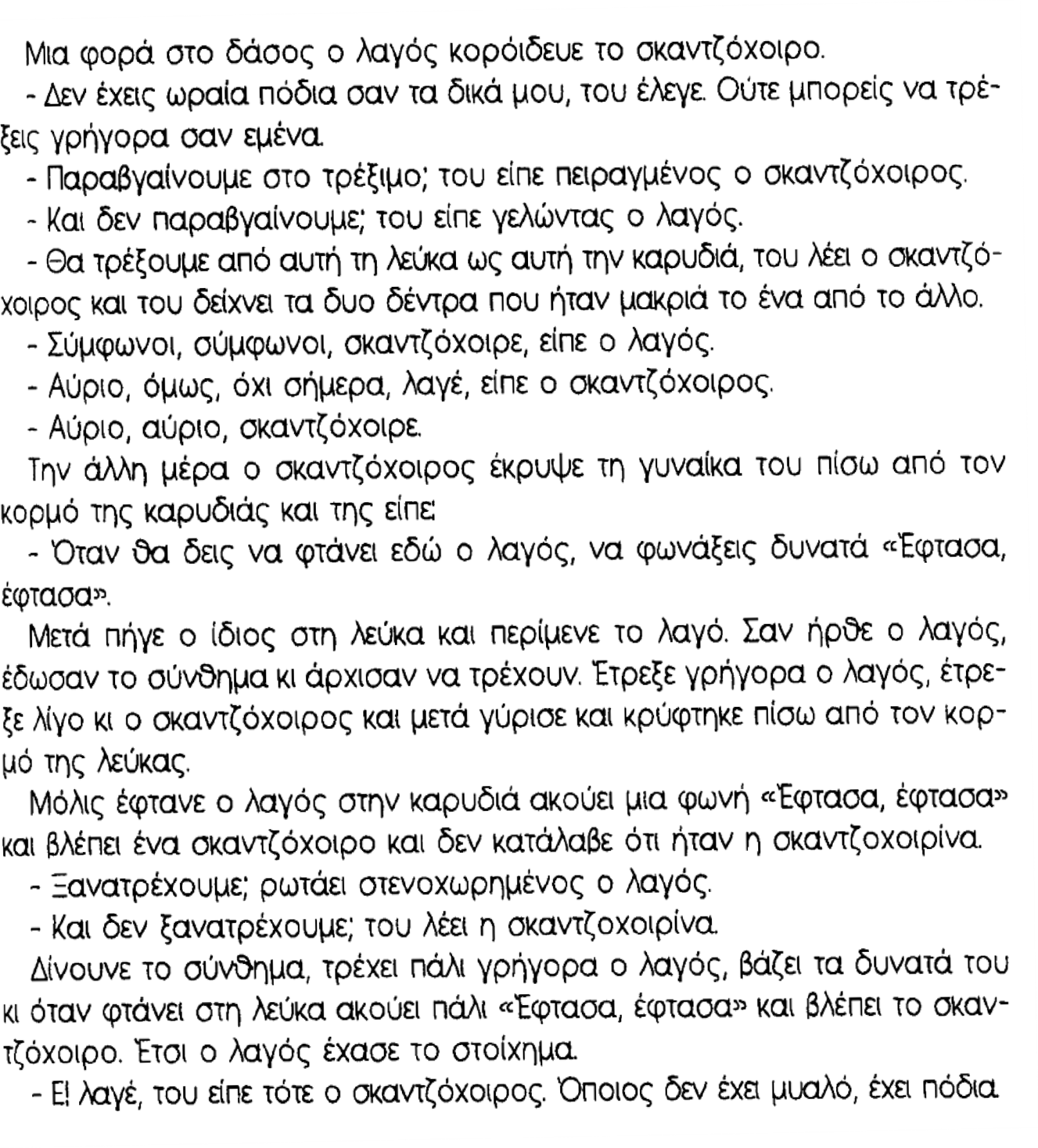 































2.  Αφού διαβάσω τον μύθο, ψάχνω να βρω 3 λεξούλες που να έχουν μπροστά το ο , 5 λεξούλες που να έχουν μπροστά το η , 5 λεξούλες που να έχουν μπροστά το το και 5 λεξούλες που να έχουν μπροστά το εγώ. Απαντώ στις ερωτήσεις.Πού βρίσκονταν ο λαγός και ο σκαντζόχοιρος;__________________________________________________________________________________________________________________Γιατί κορόιδευε ο λαγός τον σκαντζόχοιρο;__________________________________________________________________________________________________________________Από πού μέχρι πού θα έτρεχαν;__________________________________________________________________________________________________________________Τι ζαβολιά έκανε ο  σκαντζόχοιρος;__________________________________________________________________________________________________________________οητοεγώ